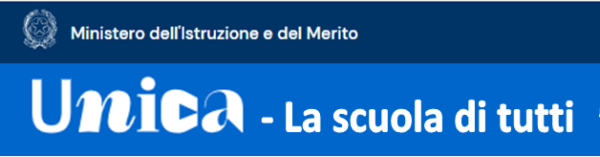 Osservazioni ed eventuali proposte di miglioramento (in particolare descrivere i punti di forza e di debolezza nella realizzazione dei moduli, nei rapporti con i C.d.C. , gli studenti ecc…)Luogo e data ____________________	Il Tutor	(firma)	________________________RELAZIONE FINALE(per singola classe o gruppo classe)DEI PERCORSI PER L’ORIENTAMENTO FORMATIVODIDATTICA ORIENTATIVA – A.S. 2023/2024DOCENTE TUTORNumero studentiProf./prof.ssa N.COGNOME E NOME STUDENTECLASSEORE DIDATTICA UN VIAGGIO ALLA SCOPERTA DELL’UNIVERSITA’ORE DI ATTIVITA’ ORIENTAMENTOTOTALE ORE1234567891011121314151617181920212223242526272829303132333435BREVE RELAZIONE DELL’ATTIVITA’ SVOLTA